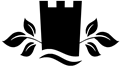 CAERHAYS CASTLE & SPRING GARDENS, Gorran, St Austell, Cornwall, PL26 6LYPhone:  01872 501310, Email: groupbookings@caerhays.co.ukGROUP BOOKING FORM - 2020Contact detailsDetails of Your VisitName of GroupDate of visitNumber in GroupNumber in GroupChildren (5-16)Total Group NumberTime of ArrivalIf your group is planning to have a Castle or Garden Tour your arrival time must be at least 15 minutes prior to the start time of your tour.      If your group is planning to have a Castle or Garden Tour your arrival time must be at least 15 minutes prior to the start time of your tour.      If your group is planning to have a Castle or Garden Tour your arrival time must be at least 15 minutes prior to the start time of your tour.      Time of Departure (approx.)(approx.)(approx.)Time of Garden Tour* Please specify time - last tour 15:00*Garden tours are subject to the availability of our head and assistant head gardenersPlease specify time - last tour 15:00*Garden tours are subject to the availability of our head and assistant head gardenersPlease specify time - last tour 15:00*Garden tours are subject to the availability of our head and assistant head gardenersTime of Castle TourCastle tours take place on weekdays only, please specify your preferred time -Castle tours take place on weekdays only, please specify your preferred time -11:3013:0014:30If taking a castle or Garden tour -Are all members of your group English Speaking?Are all members of your group English Speaking?Are all members of your group English Speaking?Name of Group OrganiserTelephoneEmailAddressGuided Castle Tour(up to 1 hour)	(up to 1 hour)	(up to 1 hour)	(up to 1 hour)	(up to 1 hour)	Y/NGuided Garden Tour(Up to 2.5 hours)(Up to 2.5 hours)(Up to 2.5 hours)(Up to 2.5 hours)(Up to 2.5 hours)Y/NUnguided GardenY/NCatering required?  (See below and group booking pack for more information) (See below and group booking pack for more information) (See below and group booking pack for more information) (See below and group booking pack for more information) (See below and group booking pack for more information) Y/NYour group is welcome to visit the Magnolia Tearooms or Beach café (when open), or bring a picnic lunch – however in order to avoid disappointment we do ask that you give us advance notice.  Your group is welcome to visit the Magnolia Tearooms or Beach café (when open), or bring a picnic lunch – however in order to avoid disappointment we do ask that you give us advance notice.  Your group is welcome to visit the Magnolia Tearooms or Beach café (when open), or bring a picnic lunch – however in order to avoid disappointment we do ask that you give us advance notice.  Your group is welcome to visit the Magnolia Tearooms or Beach café (when open), or bring a picnic lunch – however in order to avoid disappointment we do ask that you give us advance notice.  Your group is welcome to visit the Magnolia Tearooms or Beach café (when open), or bring a picnic lunch – however in order to avoid disappointment we do ask that you give us advance notice.  Your group is welcome to visit the Magnolia Tearooms or Beach café (when open), or bring a picnic lunch – however in order to avoid disappointment we do ask that you give us advance notice.  Your group is welcome to visit the Magnolia Tearooms or Beach café (when open), or bring a picnic lunch – however in order to avoid disappointment we do ask that you give us advance notice.  Catering: Please specifyCatering: Please specifyIf booking catering – please state any special dietary requirementsIf booking catering – please state any special dietary requirementsIf booking catering – please state any special dietary requirementsArriving by:Arriving by:Coach Coach Car/s Other Other 